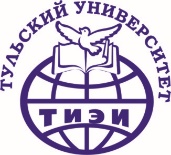 ТУЛЬСКИЙ УНИВЕРСИТЕТЧастная образовательная организация высшего образования-ассоциацияП Р И К А ЗПРОЕКТ«08» июля  2019                                                                                            № ______г. ТулаПо личному составу обучающихсяОб отчислении  по инициативе университетаПРИКАЗЫВАЮ:      Отчислить со 08 июля 2019 года обучающихся, в связи с невыполнением условий договора (финансовая задолженность):Основание: предоставленные сведения бухгалтерии.Ректор                                                                                                     Е.Б. КарповСогласовано:Начальникучебно-организационного отдела                            			 Е.С. КуницынаИсп.: Куницына Е.С.Лист рассылки:Начальник  ОКГлавный бухгалтерГачальник УООДиректор ЦИАТ (мен. по ИТ)Зав. библиотекойФ.И.ОИНССпециальность / направлениеГруппаАнуфриев Константин Сергеевич227-12810 МенеджментТзбМмо15,16сАнюхин Сергей Викторович0226-11229МенеджментНовзбМмо15,16сАнюхина Ольга Александровна0226-11230МенеджментНовзбМмо15,16сБабенко Артем Александрович 0226-11022МенеджментТзбМмо15,16сБаукина Светлана Сергеевна0226-11032МенеджментНовзбМмо15,16сБауэр (Анисимова) Анастасия Андреевна223-12634 МенеджментНовзбМмо15,16сБодягина (Сергунина) Кристина Дмитриевна223-12580 МенеджментТзбМмо15,16сБычков Илья Владимирович226-12507 МенеджментНовзбМмо15,16сВандаловская Виктория Васильевна 227-12819 МенеджментТзбМмо15,16сВартанова Татьяна Анатольевна227-12877МенеджментТзбМмо15,16сВеличко Екатерина Дмитриевна0226-11231МенеджментНовзбМмо15,16сВолчков Андрей Николаевич223-12836 МенеджментТзбМмо15,16сГладышева Дарья Владимировна0223-11272МенеджментНовзбМмо15,16сГришин Федор Владимирович0223-09676МенеджментНовзбМмо15,16сДубов Игорь Викторович0226-11194МенеджментНовзбМмо15,16сЕвлахов Кирилл Сергеевич 0227-12939МенеджментТзбМмо15,16сЖиров Павел Петрович0226-11192МенеджментНовзбМмо15,16сЗимин Петр Владимирович0223-11546МенеджментТзбМмо15,16сИльина Екатерина Михайловна226-12417 МенеджментНовзбМмо15,16сКанаев Денис Юрьевич0226-11573МенеджментНовзбМмо15,16сКаравайкин Владимир Сергеевич 0223-0765МенеджментТзбМмо15,16сКарташова Диана Евгеньевна 0226-11445МенеджментТзбМмо15,16сКаширский Эдуард  Игоревич0223-07656МенеджментТзбМмо15,16сКвасников Евгений Геннадьевич0226-11669МенеджментТзбМмо15,16сКорольков Денис Игоревич0226-11009МенеджментНовзбМмо15,16сКочуров Андрей Александрович0226-11017МенеджментНовзбМмо15,16сКузнецова Екатерина Алексеевна223-12854 МенеджментТзбМмо15,16сКузьменков Николай Николаевич0226-11223МенеджментНовзбМмо15,16сЛебеденко Николай Иванович333-13379 МенеджментТзбМмо15,16сЛитвиненко Галина Юрьевна0226-11555МенеджментНовзбМмо15,16сЛюбимцева (Иванова) Анна Викторовна0226-11232МенеджментНовзбМмо15,16сМакаров Александр Сергеевич226-12735 МенеджментНовзбМмо15,16сМаринчева (Колесник) Мария Михайловна223-12344 МенеджментТзбМмо15,16сМельникова Мария Андреевна0226-11435МенеджментНовзбМмо15,16сМихайленко Дмитрий Алексеевич 227-12869МенеджментТзбМмо15,16сМихейкина (Клеантус) Снежанна Лоизос227-12825 МенеджментТзбМмо15,16сНикитина Виктория Сергеевна223-12440МенеджментТзбМмо15,16сНосов Олег ВладимировичМенеджментТзбМмо15,16сПафнутьева Мария Сергеевна223-12251 МенеджментНовзбМмо15,16сПетрова (Ковтун) Яна Александровна0227-12878 МенеджментТзбМмо15,16сПопова Ирина Леонидовна223-12469 МенеджментТзбМмо15,16сПотапова Александра Владимировна223-12631 МенеджментНовзбМмо15,16сПряморуков Владимир Александрович0226-11233МенеджментНовзбМмо15,16сПуренко Марина Юрьевна0223-09432МенеджментТзбМмо15,16сРемель Ирина Александровна0226-11570МенеджментНовзбМмо15,16сРодионов Александр Иванович226-12379МенеджментТзбМмо15,16сРылин Александр Дмитриевич0223-10575МенеджментНовзбМмо15,16сРязанов Кирилл Михайлович0226-11244МенеджментНовзбМмо15,16сСамсонова Ольга Алексеевна0226-11225МенеджментНовзбМмо15,16сСафронов Михаил Александрович0223-04396МенеджментТзбМмо15,16сСевостьянова Евгения Николаевна 226-12224 МенеджментТзбМмо15,16сСидорин Иван Ильич 0223-11510МенеджментТзбМмо15,16сСнеткова Анастасия Николаевна 223-12675 МенеджментТзбМмо15,16сСоколова Анастасия Викторовна 227-13009 МенеджментТзбМмо15,16сСтабульник Александр Владимирович227-12808 МенеджментТзбМмо15,16сТитова Екатерина Юрьевна226-13247 МенеджментТзбМмо15,16сТрошин Даниил Олегович226-12474 МенеджментТзбМмо15,16сФедоренкова Светлана Александровна227-12826МенеджментТзбМмо15,16сЦиковкин Алексей Андреевич0223-09703МенеджментТзбМмо15,16сШарнин Максим Борисович0223-10184МенеджментТзбМмо15,16сШевцов Владислав Олегович227-12882 МенеджментТзбМмо15,16сШевченко Сергей Александрович0226-11516МенеджментНовзбМмо15,16сФилиппова (Шиляева) Дарья Геннадьевна223-12915 МенеджментТзбМмо15,16сШулаков Александр Николаевич227-12697МенеджментТзбМмо15,16сШумилин Андрей Викторович0226-11287МенеджментНовзбМмо15,16сШурмелев Роман Юрьевич0223-11539МенеджментТзбМмо15,16сШутова Диана Вячеславовна 227-12522 МенеджментТзбМмо15,16сЯшкина Анастасия Викторовна226-12375МенеджментНовзбМмо15,16с